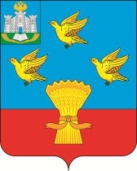 РОССИЙСКАЯФЕДЕРАЦИЯОРЛОВСКАЯОБЛАСТЬАДМИНИСТРАЦИЯЛИВЕНСКОГОРАЙОНАПОСТАНОВЛЕНИЕ                                 2021 г.	№ ____             г.ЛивныО внесении изменений в постановление администрации Ливенского района от 2 октября 2019 года № 321 «Об утверждении муниципальной программы «Противодействие экстремизму и профилактика терроризма на территории Ливенского района Орловской области на 2020-2022 годы»В целях уточнения объемов финансирования и в связи с уточнением программных мероприятий муниципальной программы «Противодействие экстремизму и профилактика терроризма на территории Ливенского района Орловской области на 2020-2022 годы», администрация Ливенского района постановляет:Внести в приложение к постановлению администрации Ливенского района от 2 октября 2019 № 321 «Об утверждении муниципальной программы «Противодействие экстремизму и профилактика терроризма на территории Ливенского района Орловской области на 2020-2022 годы» следующие изменения:В паспорте муниципальной программы «Противодействие экстремизму и профилактика терроризма на территории Ливенского района Орловской области на 2020-2022 годы.»:1) строку «Соисполнители муниципальной программы» дополнить абзацем 7) следующего содержания: «7) МКУ «АХС администрации Ливенского района и ЕДДС Ливенского района»;2) строку «Объемы финансирования муниципальной программы, всего, в т.ч.:» изложить в следующей редакции:«												»;3) абзацы 1-4 раздела 7. «Ресурсное обеспечение муниципальной программы» изложить в следующей редакции:«Общий объем финансирования по мере необходимости Программы составят 253,0 тысяч рублей, в том числе по годам:2020 год – 3,0 тыс. рублей;2021 год – 3,0 тыс. рублей;2022 год – 253,0 тыс. рублей.»;1.2. Приложение 3 «Перечень целевых показателей (индикаторов) результативности муниципальной программы» к муниципальной программе «Противодействие экстремизму и профилактика терроризма на территории Ливенского района Орловской области на 2020-2022 годы» изложить в следующей редакции:«												»;1.3. В приложении 4 «Ресурсное обеспечение муниципальной программы за счет средств бюджета Ливенского района» к муниципальной программе «Противодействие экстремизму и профилактика терроризма на территории Ливенского района Орловской области на 2020-2022 годы» строку «Муниципальная программа» изложить в следующей редакции:«»1.4. В приложении 4 «Ресурсное обеспечение муниципальной программы за счет средств бюджета Ливенского района» к муниципальной программе «Противодействие экстремизму и профилактика терроризма на территории Ливенского района Орловской области на 2020-2022 годы» строку «Основное мероприятие 2» изложить в следующей редакции:«»;1.5. В приложении 4 «Ресурсное обеспечение муниципальной программы за счет средств бюджета Ливенского района» к муниципальной программе «Противодействие экстремизму и профилактика терроризма на территории Ливенского района Орловской области на 2020-2022 годы» после строки Мероприятие 2.2. добавить строку 2.3. следующего содержания:«1.6. В приложении 5 «План реализации муниципальной программы «Противодействие экстремизму и профилактика терроризма на территории Ливенского района Орловской области на 2020-2022 годы» после строки 2.2. добавить строку 2.3. следующего содержания:«».1.7. В приложении 5 «План реализации муниципальной программы «Противодействие экстремизму и профилактика терроризма на территории Ливенского района Орловской области на 2020-2022 годы» строку «ИТОГО» изложить в следующей редакции:«»Управлению организационной и правовой работы администрации Ливенского района (Н.А. Болотская) обнародовать настоящее постановление на официальном сайте администрации Ливенского района Орловской области в информационно-телекоммуникационной сети «Интернет».Настоящее постановление вступает в силу после его обнародования.Контроль за исполнением настоящего постановления возложить на первого заместителя главы администрации В.А. Фирсова.Глава района							А.И. ШолоховОбъемы финансирования муниципальной программы, всего в т.ч.:«Общий объем средств, предусмотренных на реализацию муниципальной программы: 259,0 тысяч рублей:2020 год – 3,0 тыс. рублей;2021 год – 3,0 тыс. рублей;2022 год – 253,0 тыс. рублейN п/пНаименование показателя Ед.измер.Значения показателейэффективностиЗначения показателейэффективностиЗначения показателейэффективностиЗначения показателейэффективностиЗначения показателейэффективностиN п/пНаименование показателя Ед.измер.2018 год2019год2020год2021год2022год12345678«Противодействие экстремизму и профилактика терроризма на территории Ливенского района Орловской области на 2020-2022 годы»«Противодействие экстремизму и профилактика терроризма на территории Ливенского района Орловской области на 2020-2022 годы»«Противодействие экстремизму и профилактика терроризма на территории Ливенского района Орловской области на 2020-2022 годы»«Противодействие экстремизму и профилактика терроризма на территории Ливенского района Орловской области на 2020-2022 годы»«Противодействие экстремизму и профилактика терроризма на территории Ливенского района Орловской области на 2020-2022 годы»«Противодействие экстремизму и профилактика терроризма на территории Ливенского района Орловской области на 2020-2022 годы»«Противодействие экстремизму и профилактика терроризма на территории Ливенского района Орловской области на 2020-2022 годы»«Противодействие экстремизму и профилактика терроризма на территории Ливенского района Орловской области на 2020-2022 годы»1Количество изготовленных печатных памяток, брошюр, календарей и пр. по тематике противодействия терроризму и экстремизмушт.007075802Количество проведенных мероприятий для детей и молодёжи, в том числе с использованием видеоматериалов, круглых столов, классных часовшт.35404550653Доля объектов, подлежащих категорированию в которых разработаны паспорта безопасности%42758085904Приобретение устройства для обеспечения безопасности граждан и антитеррористической защищенности здания администрации Ливенского районашт.00001Муниципальная программаПротиводействие экстремизму и профилактика терроризма на территории Ливенского района на 2020-2022 годаАдминистрация Ливенского района (управления и отделы администрации Ливенского района;МО МВД России «Ливенский (по согласованию))60101136600000000000259,03,03,0253,0Основное мероприятие 2.Обеспечение безопасности граждан и антитеррористической защищенности потенциальных объектов террористических посягательств, в том числе критически важных объектов инфраструктуры и жизнеобеспечения, а также мест массового пребывания людейАдминистрация Ливенского района (управление организационной и правовой работы администрации Ливенского района), отдел по мобилизационной подготовке ГО и ЧС администрации Ливенского района, МО МВД России «Ливенский» (по согласованию), МКУ «АХС администрации Ливенского района и ЕДДС Ливенского района»60101136600200000244250,000250,0Мероприятие 2.3.Монтаж систем контроля и управления доступом в здании администрации Ливенского района, расположенного по адресу: Орловская область, г. Ливны, ул. Курская, д. 14МКУ «АХС администрации Ливенского района и ЕДДС Ливенского района»60101136600278560244250,000250,0Мероприятие 2.3. Монтаж систем контроля и управления доступом в здании администрации Ливенского района, расположенного по адресу: Орловская область, г. Ливны, ул. Курская, д. 14МКУ «АХС администрации Ливенского района и ЕДДС Ливенского района»2020 год2022 годВсего, в т.ч.: 00250,0Выработка эффективных способов противодействия экстремизму и профилактика терроризмаМероприятие 2.3. Монтаж систем контроля и управления доступом в здании администрации Ливенского района, расположенного по адресу: Орловская область, г. Ливны, ул. Курская, д. 14МКУ «АХС администрации Ливенского района и ЕДДС Ливенского района»2020 год2022 годфедеральный бюджет000Выработка эффективных способов противодействия экстремизму и профилактика терроризмаМероприятие 2.3. Монтаж систем контроля и управления доступом в здании администрации Ливенского района, расположенного по адресу: Орловская область, г. Ливны, ул. Курская, д. 14МКУ «АХС администрации Ливенского района и ЕДДС Ливенского района»2020 год2022 годобластной бюджет 000Выработка эффективных способов противодействия экстремизму и профилактика терроризмаМероприятие 2.3. Монтаж систем контроля и управления доступом в здании администрации Ливенского района, расположенного по адресу: Орловская область, г. Ливны, ул. Курская, д. 14МКУ «АХС администрации Ливенского района и ЕДДС Ливенского района»2020 год2022 годбюджет района00250,0Выработка эффективных способов противодействия экстремизму и профилактика терроризмаИТОГОВсего, в т.ч.:3,03,0253,0ИТОГОфедеральный бюджет000ИТОГОобластной бюджет000ИТОГОбюджет района3,03,0253,0ИТОГОвнебюджетные источники000